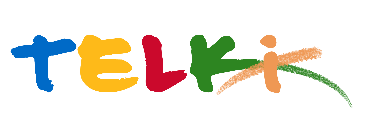 Telki község Polgármesterének16/2020.( IV.06.) számú Polgármesteri határozataEgyesületek, alapítványok, társadalmi szervezetek 2020. évi támogatásárólA katasztrófavédelemről és a hozzá kapcsolódó egyes törvény módosításáról szóló 2011.évi CXXVIII törvény 46.§.( 4 ) bekezdésben kapott felhatalmazás alapján Telki község Önkormányzat képviselő-testületének feladat és határkörében eljárva a következő döntés hozom:A képviselő-testület pályázatot írt ki a helyben működő egyesületeket, alapítványokat, társadalmi szervezeteket 2020. évi támogatására. A pályázati felhívásra 7 szervezet jelentkezett. A pályázatok megfelelnek a pályázati felhívásban megfogalmazott kritériumoknak.A Kormány által kihirdetett veszélyhelyzettel összefüggő költségvetési átcsoportosítások várható hatása miatt, jelen helyzetben a pályázati források odaítéléséről szóló döntést a veszélyhelyzet megszűnésének időtartamáig részben felfüggesztem.Döntést mindösszesen a Telki Polgárőrség Bűnmegelőzési és Önvédelmi Egyesület támogatási kérelme tekintetében hozok,  ahol az igényelt támogatási összeget jóváhagyom.Döntésem indoka, hogy a veszélyhelyzetben a Polgárőrség kiemelt feladatot lát el a településbiztonsági feladatok ellátásában.A támogatási szerződés a Telki Polgárőrség Bűnmegelőzési és Önvédelmi Egyesület támogatására aláírható..Felelős:        PolgármesterHatáridő:    2020. április 30.Telki, 2020. április 6.									Deltai Károly									polgármester